1091230社長大會報告事項 性平教育宣導社團業務告知：為建立社團履歷資料，請於期末繳交帳冊時一併繳交109A社員名單電子檔，社員名單請依提供電子檔格式填寫。欲申請 109B活動，請自行預估時間，並先「完成社團註冊」-期初五份資料繳交後始得申請活動，社團幹部於寒假即可提早規劃。按活動申請程序，校內活動須於10天前，校外活動於15天前「完成」活動申請，除非遇校外活動主辦單位臨時邀約(起碼活動前3天)，請主辦單位以發公文或以e-mail至課外組正式邀約(須含企畫書)，否則不受理逾期之活動申請。活動借用場地請上系統登記，預借後7天內(含假日)須送企劃書至課外活動指導組，逾期將刪除借用紀錄。各社團成果報電子檔請mail至課外活動指導組信箱activity@nfu.edu.tw，請勿寄到學務長室(stuhead)，以免造成困擾及不便。迎新、活動練習、社課等所有社團活動一律於晚上10時前結束，以免干擾他人甚至違反環保法規；另活動結束後需做好場復工作以維護環境整潔安全(水電關閉、窗戶上鎖等)，違者記點，嚴重者不得再借用場地；職能大樓的社團共用教室均上鎖，晚上社課借用者須提前下午至課外組借鑰匙。社團帳冊請務必於110/01/21前「完成」帳冊繳交(含存摺.預算.決算)，各系學會另必須檢附「各年度經費收支分配表」，查核不得超支及是否依據還款計畫清償債務。帳冊繳交需包含期初大會(經費預算案)、期末大會(經費決算案)相關之會議記錄；已多次強調每個活動預算不可超支，超支由幹部自付。以上已經事先說明應繳資料內容，若有缺漏繳交一律先扣3分，補交未齊者每超過1天扣1分，情節嚴重拖延至新學期者，社費/系費凍結不得使用。評鑑前帳冊無法審核通過者，財物部分以0分計。(110/01/14前完成繳交者，鼓勵加分)。年度制系學會/社團進行會/社長改選，請遵照各系學會/社團之組織章程相關規定進行。請新舊任會/社長110/01/28前完成交接(110/01/21前完成交接則加分)，並務必交代新任會長不能隨意和廠商簽約，以免爭議，合約草案必須先送指導老師及課外組審查，若擅自簽約，相關責任由系會/社長自負，不得由系/社費支出。年度制系學會交接，請事先與5號櫃台預約時間清點交接資料；器材清點請與8號櫃台預約。社團評鑑於110/01/29辦理，請各社團提早準備(限109年1-12月資料)，評分標準與評鑑辦法會另行公布。屆時會再參考評鑑資料手冊：共通性：組織運作、資源管理、財物管理；社團活動績效：規劃與執行、特色與績效。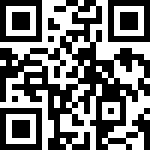 社團評鑑手冊請再關注課指組網頁與粉絲專頁。有意願擔任社團評鑑小天使的請上網報名唷!https://reurl.cc/N6k8r5若有使用社(系)費購買器材請列入社團財產，若有問題請洽各性質輔導老師，查詢社團財產紀錄找8號櫃台。期末大會會議紀錄繳交於1月21日前「完成」，若寒假期間尚有社費支用需求(例如評鑑影印及材料費)卻未列入期初社員大會通過預算者，在本學期社費總收入未超支情況下可於期末社員大會追加預算，帳務列入109B開學繳交。專案活動執行及結案教育優先區/帶動中小學/藝文季(如有問題洽10號櫃台郭老師)110年教育優先區寒假營隊：請勿先行動支經費。避免會計年度屆時無法核銷，需自行負擔費用。110/01/06進行授旗儀式、110/01/07進行執行說明會。社團業務提醒社團活動及成果繳交線上查詢說明 (109-2已開放查詢)。亦可透過課外組網頁-右側選單-社團活動查詢，進行線上連結。活動及成果繳交列表線上查詢連結：https://bit.ly/2JdC9xy本組相關活動或業務資訊會公告於課外組粉絲專頁，請搜尋「國立虎尾科技大學課外活動指導組」按讚並設定搶先看，才能最快獲得相關資訊。校外活動請大家踴躍上課外組校外活動網頁查看，有興趣者歡迎自行報名參加。各社團辦理活動時應避免從事危險項目表演（例如明火表演、舉人拋高接人、大胃王比賽）以免因事先防護準備工作不當，導致灼傷、骨折等意外事件發生，特殊/用火活動需附安全說明及火安計畫(例如火舞)。若發生緊急意外事故時，請立即撥打學校校安中心緊急聯絡電話0932-969994尋求協助處理。社團座談與討論臨時動議110年全校社團評鑑評分標準及社團動態評選報名已公告於課指組網頁，動態評選報名開放至12/31(四)，亦請於110年01月06日（星期三）16時前，上傳至檔案至雲端空間(報名後提供網址)，上傳檔名：社團動態評選_OOO社。( 報名組數未達5組則取消本評選，至多報名10組)評鑑日期：110年01月29日(五)08:00~16:00評鑑手冊會盡快公布!!